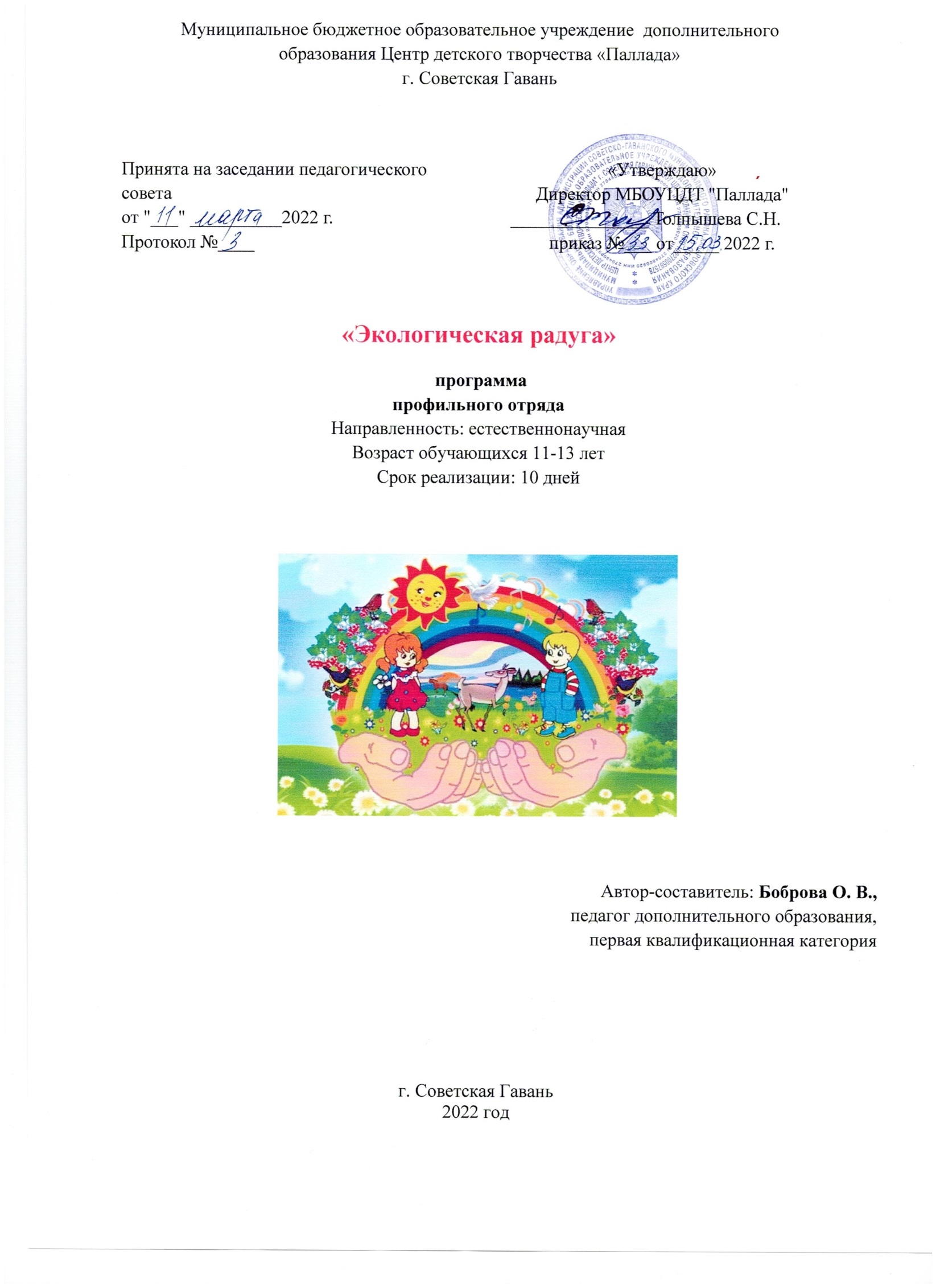 Пояснительная запискаНормативно-правовое обоснованиеФедеральный закон РФ от 29 декабря 2012 г. № 273-ФЗ «Об образовании в Российской Федерации».Санитарно-эпидемиологические правила и нормативы СанПиН 2.4.4.3172-14Методические рекомендации по проектированию дополнительных общеразвивающих программ (включая разноуровневые программы) (Приложение к письму Департамента государственной политики в сфере воспитания детей и молодежи Министерства образования и науки РФ от 18.11. 2015 № 09-3242).Положение о порядке организации осуществления образовательной деятельности  по дополнительным образовательным программам МБОУ ЦДТ «Паллада»Направление - экологическоеАктуальность программы  заключается в том, что современное экологическое образование подразумевает непрерывный процесс обучения, воспитания и развития, направленный на формирование общей экологической культуры и ответственности подрастающего поколения. История человечества неразрывно связана с историей природы. На современном этапе вопросы традиционного взаимодействия её с человеком выросли в глобальную экологическую проблему. Если люди в ближайшем будущем не научатся бережно относиться к природе, они погубят себя. Человек будущего – это всесторонне развитая личность, живущая в гармонии с окружающим миром и  самим собой.Формирование экологической культуры есть осознание человеком своей принадлежности к окружающему миру, единства с ним, осознание необходимости принять на себя ответственность за осуществление самоподдерживающего развития цивилизации и сознательное включение в этот процесс.Экологическое воспитание должно включать в себя краеведение и необходимость вести с детьми природоохранительную работу.Чтобы решать экологические проблемы Земли, сначала нужно изучить экологическую обстановку родного края и научиться бережно относиться к его природе. Поэтому немаловажно для растущего человека  понятие «малая родина»: его родной дом и школа, родители и друзья, природа  родного края. Любовь к малой родине начинается с впечатлений, полученных от встреч с природой во время походов, экскурсий, просмотров фильмов, рассказов об истории края, народных традициях, обычаях, легендах. Воспитывая любовь к Родине и природе,  мы воспитываем патриотов, воздействуем на формирование жизненных идеалов, помогаем найти образы для подражания.Цель программы:- формирование у обучающихся экологического сознания и культуры поведения в природной среде.Задачи программы:Обучающие:- обеспечить разнообразную практическую деятельность обучающихся по изучению и улучшению экологического состояния окружающей среды;- развивать проектную и исследовательскую деятельность.Развивающие:- способствовать развитию интереса к истории родного края, уважение к местным традициям, обычаям;   - способствовать развитию таких личностных качеств, как трудолюбие, самостоятельность;Воспитывающие:- создавать оптимальные условия для  раскрытия творческого потенциала ребёнка, его самореализации и самовыражения.Отличительные особенности программыДополнительная программа «Экологическая радуга» направлена на приобщение детей среднего возраста (11-13 лет) к практической эколого-биологической и природоохранной  деятельности, что создает условия для формирования основ знаний о растениях, правилах ухода за ними, созданию исследовательских мини-проектов. Срок реализации программы - 10 дней. Для реализации программы планируется организовать профильный отряд с названием «Экологическая радуга»из 10-12 человек, которые полученные знания применят при формировании клумб, посадке саженцев и уходу за ними. Участники программы:Основной состав участников программы – это  подростки в возрасте от 11 до 13 лет, объединённые летним отдыхом.Формы и режим занятий:- природоохранные акции;-  интеллектуальные и познавательные игры.- конкурсы эрудитов;- викторины, интерактивные бесед- выставка творческих работ;- экскурсии и  наблюдения в природе.Режим работыПрофильного отряда «Экологическая радуга»9.00 – 9.30 – встреча детей, зарядка9.30-11.30 – игры, образовательные мероприятия11.30 – 12.00 – чаепитие12.00 – 13.00 –  практическое занятие13.00 – уход  домойСрок  реализации программы:Дополнительная досугово-образовательная программа «Экологическая радуга» реализуется в течение 10 дней.Содержание программыПрограмма профильного отряда «Экологическая радуга»включает в себя 7 блоков, по количеству цветов радуги:Образовательно-познавательный блок: интеллектуальная игра, игра-карусель, игра-путешествие. Природоохранный блок: экологические акции, трудовые десанты. Туристско-спортивный: экскурсия, игра-ориентир.Творческий: конкурс поделок, рисунков, праздник – фестиваль.Проектно-исследовательский: исследования, проекты, лабораторные работы.Оздоровительный: минутка здоровья, прогулки, подвижные игры.Игровой: деловая игра, игра-викторина.План работы по программе «Экологическая радуга»Планируемые результаты. В ходе реализации программы участники отряда должны: 1. Знать/понимать: - видовой состав цветочных растений, деревьев нашей местности;- биологические особенности роста и развития растений декоративной группы;- алгоритм создания исследовательского проекта.2. Уметь: - ухаживать за высаженными растениями; - рационально использовать экологические знания об окружающем мире; - вести дневники наблюдений;- делать научное описание растения.3. Использовать  - приобретённые знания и умения в дальнейшей жизни.Оценочные материалыОрганизационно-педагогические условия реализации программыФормы аттестации и оценочные материалыФормы аттестации:- анкетирование;- викторины, конкурсы, практическая работа;- Фотоотчет.В течение смены отслеживается рейтинг участия в мероприятиях. Обучающиеся ежедневно заполняют «Клумбу настроения»Рейтинг участия в мероприятияхЦвето-тест «Клумба Настроения»( диагностика настроения детей)Цель: Определение удовлетворённости обучающихсямероприятиями.Необходимые материалы и оборудование:Афиша "Какое у тебя настроение?";лепестки из цветной бумаги фиолетового, голубого, оранжевого  цветов с обозначением настроения:Проведение диагностики:Учащиеся  выбирают лепесток  того цвета, с которым они ассоциирует свое настроение после проведённых мероприятий в отряде в данный день, приклеивают его к сердцевинке цветка. В конце работы отряда на клумбе будут цветы, «выращенные» детьми.Обработка результатов:Педагог формулирует выводы на основании интерпретации цветов, и корректирует индивидуальную работу с обучающимися.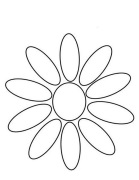 АНКЕТА на входе:Что ты ждешь от профильного  отряда?.........................................................................................................Есть ли у тебя идеи, как сделать жизнь в нашем отряде интересной для всех?..........................................В каких делах ты хочешь участвовать?...........................................................................................................Хочешь ли ты чему-нибудь научиться или научить других?.......................................................................Пожалуйста, закончи предложения (фразы):Я пришел в отряд, потому, что…………………………………………………………..…………………..Я не хочу, чтобы………………………………………………………………………………………………Я хочу, чтобы…………………………………………………………………….…………………………….АНКЕТА  на выходеЧто тебе понравилось в отряде?........................................................................................................................Что тебе не понравилось?..................................................................................................................................Что бы ты хотел (а) пожелать себе?.................................................................................................................Что бы ты хотел (а) пожелать другим ребятам?.............................................................................................Самое важное событие в отряде? Было ли оно?.............................................................................................Закончи предложения:Я рад, что ………………………………………………………………………..…………………………….Мне жаль, что……………………………………………………………..……………………………..........Материально-технические условия реализации программы1. Учебный кабинет.2. Приборы и ТСО: компас, лупа, микроскоп учебный, препараты, компьютер,  принтер, медиа-проектор, экран.3. Материалы:- гербарий растений;- шишки сосновые и еловые для поделок.4. Канцелярские товары: тетради, альбомы, фломастеры, ножницы цветные карандаши, ручки,  клей. 5. Хозяйственные товары: удобрения для цветов, мешки для мусора, лопатки, лейка, совок, хозяйственные перчатки.Список используемой литературы для педагога:1. Головкин Б.Н., Головкина Г.В. Составление букетов и цветочных композиций.   Кировск 2006. - 205 с.2. Гульянц Э.К. Что можно сделать из природного материала? М.: 1999.-103 с.3. Дереклеева Н.Н. Двигательные игры, тренинги и уроки здоровья 1-5 классы, - М.: ВАКО, 2007.  - 152 с. (Мастерская учителя). 4. Иванова Е.А. Природа и творчество. Ярославль: Учитель, 2009. - 311 с.5. Каргина В.А. Практическое пособие для педагога дополнительного образования. Изд. доп., - М: Школьная пресса, 2008. - 96 с. (библиотечка журнала «Воспитание школьников».Вып. 77).6. Курганский С. М. Путешествие в страну творчества и самоуправления. М., 2007.Приложение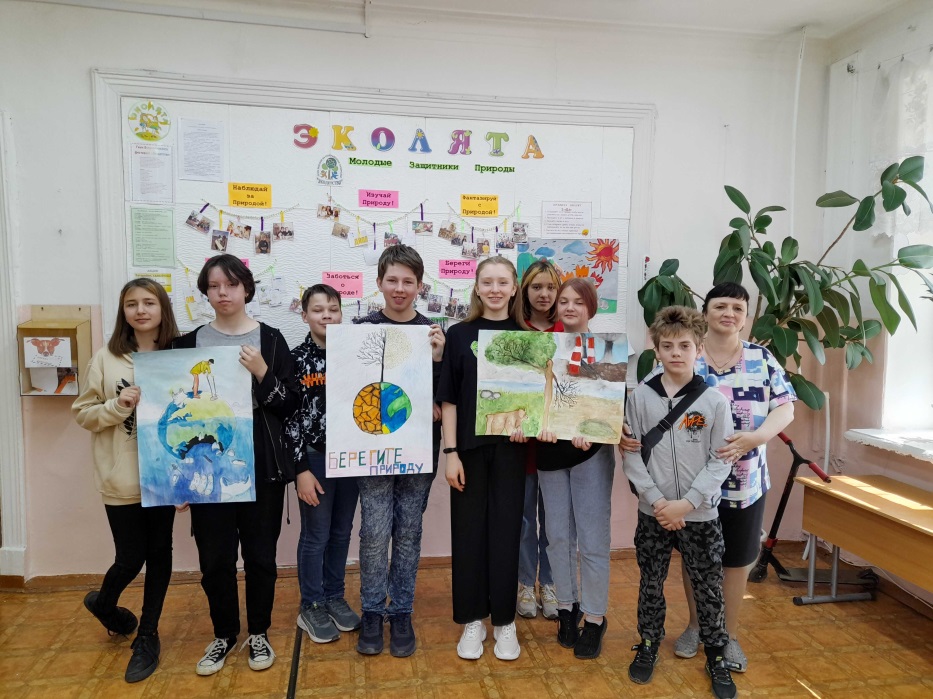 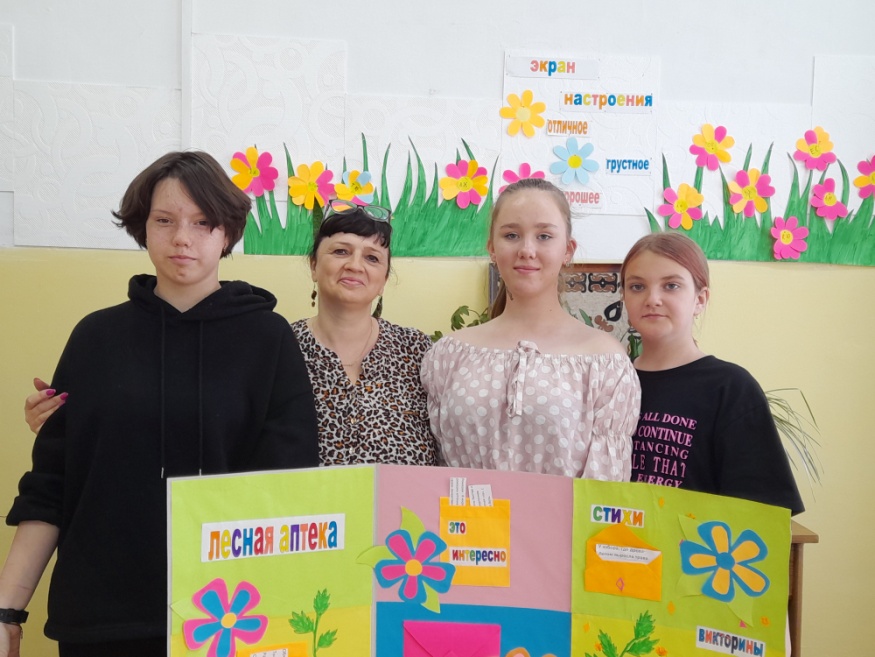                Конкурс плакатов                                                            Проект «Эко-лэпбук»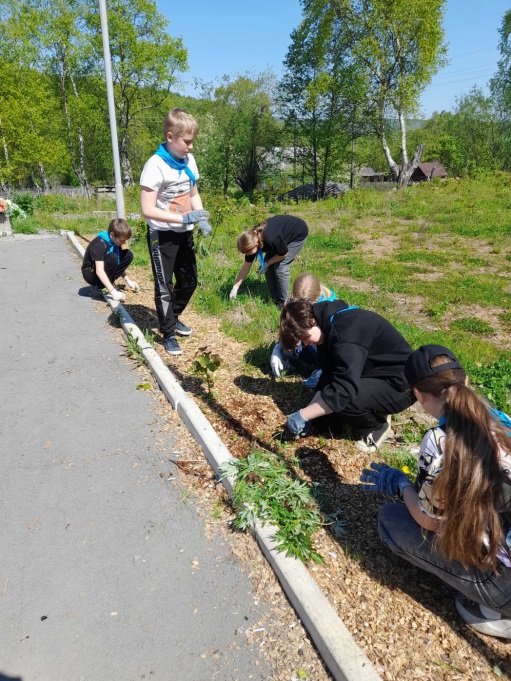 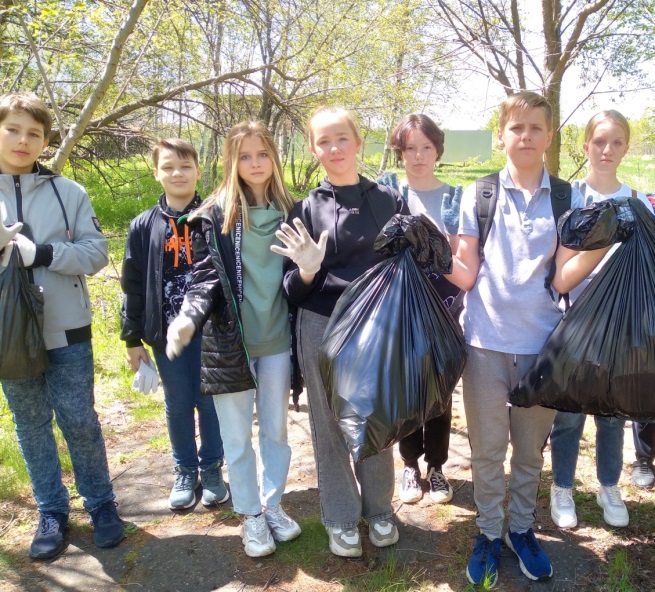 Операция «Посади дерево»                                    Акция «Чистый мир» ДеньНазвание мероприятияМесто проведения1-й Деловая игра   «Давайте познакомимся». Анкетирование.  Обсуждение  плана  работы профильного отряда.Экскурсия «Памятники природы: Зелёный мыс»Колесниченко 1аЗелёный мыс2-йМинутка здоровья «С бодрым утром!»Игра-викторина  «Край, в котором ты живешь».Конкурс асфальтовой живописи «Красота в природе».Колесниченко 1а3-йИгровая карусель «Книга природы»Лаборатория юного натуралиста.Трудовой экологический десант «Помоги природе».Колесниченко 1апарк4-йМинутка здоровья «Доктор свежий воздух»Экологическая игра «Музыка нашего леса».Исследовательская работа «Птицы нашего двора»Колесниченко 1аЦДБ им. Пушкина5-йИнтеллектуальная игра «Тайны леса»Экскурсия «Памятники природы: ручей Чаабакай» Конкурс поделок из природного материала  «Лесная мастерская » Колесниченко 1аводоём6-йПутешествие в удивительный мир растений: «Лекарственные растения»Создание мини-проектов «Лесная аптека»Трудовой экологический десант «Помоги природе».Колесниченко 1апарк7-йИгра-ориентир « По следам Робинзона»Операция «Деревце»Экскурсия «Памятники природы: птицы бухты Окоча»Колесниченко 1апарк8-йМинутка здоровья «Советы доктора Воды»Познавательная олимпиада «Следствие ведут знатоки леса».Лаборатория юного натуралиста.Колесниченко 1аКраеведческий музей им. Бошняка9-йКонкурс плакатов и листовок  на экологическую тему.Экскурсия  «Памятники природы: парк»Колесниченко 1апарк10-йПраздник-фестиваль работ  «Как прекрасен этот мир!»Трудовой экологический десант «Помоги природе».Презентация мини-проектов. Фотоотчёт.Колесниченко 1аЗелёный мысНазвание МероприятияФамилия ИмяФамилия ИмяФамилия ИмяФамилия ИмяФамилия ИмяФамилия ИмяФамилия ИмяФамилия ИмяФамилия ИмяФамилия ИмяНазвание Мероприятия Игра-викторина «Край, в котором ты живешь»»Конкурс рисунков «Красота в природе»Интеллектуальная игра «Тайны леса»Познавательная олимпиада «Следствие ведут знатоки леса»Презентация мини-проектовКонкурс поделок из природного материалаОтличное настроение Хорошее настроение Грустное настроение А.Т.Г.В.Р.И.М.А.С.В.